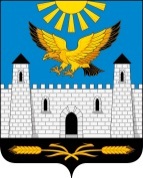                   ГIАЛГIАЙ                                                                РЕСПУБЛИКА                  РЕСПУБЛИКА                                                        ИНГУШЕТИЯГОРОДСКОЙ СОВЕТ ДЕПУТАТОВ МУНИЦИПАЛЬНОГО ОБРАЗОВАНИЯ ГОРОДСКОЙ ОКРУГ ГОРОД КАРАБУЛАКЭЛДАРХА ГIАЛА СОВЕТ               386231, РИ, г. Карабулак, ул.Джабагиева, 142, Здание городского Совета депутатов, тел./(ф):88734 44-48-47, e-mail: gorsovet-06@mail.ruРЕШЕНИЕ  №    6/2-4                                                                "    29     "     июня         2021 г."Об утверждении Порядка определения части территории муниципального образования "Городской округ город Карабулак", на которой могут реализовываться инициативные проекты" В соответствии с Федеральным законом от 06 октября 2003 г. № 131-ФЗ "Об общих принципах организации местного самоуправления в Российской Федерации", Городской Совет депутатов муниципального образования "Городской округ город Карабулак" решил:1. Утвердить Порядок определения части территории муниципального образования "Городской округ город Карабулак", на которой могут реализовываться инициативные проекты согласно приложению.                                           2. Опубликовать настоящее решение в газете "Керда Ха" и разместить на официальном сайте муниципального образования "Городской округ город Карабулак" в информационно-телекоммуникационной сети "Интернет". 3. Решение вступает в силу со дня его официального опубликования.Председатель Совета депутатов                                 Муниципального образования "Городской округ город Карабулак"                                         М.А.МартазановГлава муниципального образования                             "Городской округ город Карабулак"                                         М.-Б.М.ОскановПриложение к решению городского Совета депутатов муниципального образования "Городской округ город Карабулак" от 29 июня 2021 № 6/2-4  ПОРЯДОК определения части территории муниципального образования "Городской округ город Карабулак", на которой могут реализовываться инициативные проектыI. Общие положения1.1. Настоящий порядок устанавливает процедуру определения части территории муниципального образования "Городской округ город Карабулак" (далее – территория), на которой могут реализовываться инициативные проекты. 1.2. Инициативный проект - проект, внесенный в администрацию муниципального образования "Городской округ город Карабулак" в целях реализации мероприятий, имеющих приоритетное значение для жителей муниципального образования или его части по решению вопросов местного значения или иных вопросов, право решения, которых предоставлено органам местного самоуправления (далее – инициативный проект). 1.3. Инициативный проект может реализовываться на всей территории муниципального образования "Городской округ город Карабулак". Территория, на которой могут реализовываться инициативные проекты, устанавливается нормативным правовым актом администрации муниципального образования "Городской округ город Карабулак". 1.4. Инициативные проекты муниципального образования "Городской округ город Карабулак" могут реализовываться в пределах следующих территорий проживания граждан: 1) в границах муниципального образования "Городской округ город Карабулак" (в целом); 2) в границах территорий территориального общественного самоуправления; 3) в границах улицы муниципального образования; 4) в границах группы жилых домов улицы муниципального образования; 5) иных территорий проживания граждан. II. Порядок внесения и рассмотрения заявления об определении территории, на которой может реализовываться инициативный проект2.1. Для установления территории, на которой могут реализовываться инициативные проекты, инициатор проекта обращается в администрацию муниципального образования "Городской округ город Карабулак" с заявлением об определении территории, на которой планирует реализовывать инициативный проект с описанием ее границ. 2.2. С заявлением об определении части территории, на которой может реализовываться инициативный проект, вправе обратиться инициаторы проекта: 1) инициативная группа численностью не менее десяти граждан, достигших шестнадцатилетнего возраста и проживающих на территории муниципального образования "Городской округ город Карабулак"; 2) органы территориального общественного самоуправления;3) юридические лица;  4) индивидуальные предприниматели. 2.3. Заявление об определении территории, на которой планируется реализовывать инициативный проект, подписывается инициаторами проекта. В случае если инициатором проекта является инициативная группа, заявление подписывается всеми членами инициативной группы, с указанием фамилий, имен, отчеств, контактных телефонов. 2.4. К заявлению инициатор проекта прилагает следующие документы: 1) краткое описание инициативного проекта; 2) копию протокола собрания инициативной группы о принятии решения о внесении в администрацию муниципального образования инициативного проекта и об определении территории, на которой предлагается его реализация. 2.5. Информация о внесении инициативного проекта в администрацию муниципального образования "Городской округ город Карабулак" подлежит опубликованию (обнародованию) и размещению на официальном сайте муниципального образования "Городской округ город Карабулак" в информационно-телекоммуникационной сети "Интернет" в течение 3 рабочих дней со дня внесения инициативного проекта в администрацию муниципального образования "Городской округ город Карабулак".Одновременно граждане информируются о возможности представления своих замечаний и предложений по инициативному проекту.Информационное сообщение должно содержать:1) срок предоставления замечаний и предложений, который не может составлять менее семи рабочих дней;2) наименование, место нахождения, почтовый адрес, адрес электронной почты структурного подразделения администрации муниципального образования "Городской округ город Карабулак", осуществляющего прием замечаний и предложений по инициативному проекту, номер контактного телефона ответственного должностного лица администрации муниципального образования "Городской округ город Карабулак".Свои замечания и предложения вправе направлять жители муниципального образования "Городской округ город Карабулак", достигшие шестнадцатилетнего возраста, с указанием фамилии, имени и отчества, даты рождения, места жительства.  III. Порядок рассмотрения инициативных проектов и проведения их конкурсного отбора3.1. Администрация муниципального образования "Городской округ город Карабулак" в течение 15 календарных дней со дня поступления заявления принимает решение: 1) об определении границ территории, на которой планируется реализовывать инициативный проект; 2) об отказе в определении границ территории, на которой планируется реализовывать инициативный проект. 3.2. Об определении части территории, на которой планируется реализовывать инициативный проект - принимается в форме постановления администрации муниципального образования "Городской округ город Карабулак".  Копия данного правового акта не позднее 3 рабочих дней со дня его издания направляется инициаторам проекта.3.3. Решение об отказе в определении границ территории, на которой предлагается реализовывать инициативный проект, принимается в следующих случаях: 1) территория выходит за пределы территории муниципального образования "Городской округ город Карабулак"; 2) запрашиваемая территория закреплена в установленном порядке за иными пользователями или за иными собственниками; 3) в границах запрашиваемой территории реализуется иной инициативный проект; 4) вид разрешенного использования земельного участка на запрашиваемой территории не соответствует целям инициативного проекта; 5) реализация инициативного проекта на запрашиваемой территории противоречит нормам федерального, либо регионального, либо муниципального законодательства. 6) отсутствие средств бюджета муниципального образования "Городской округ город Карабулак" в объеме средств, необходимом для реализации инициативного проекта, источником формирования которых не являются инициативные платежи;7) признание инициативного проекта не прошедшим конкурсный отбор (в случае внесения нескольких инициативных проектов).3.4. О принятом решении инициатору проекта сообщается в письменном виде с обоснованием (в случае отказа) принятого решения в течение трёх рабочих дней. 3.5. При установлении случаев, указанных в пункте 3.3. настоящего Порядка, администрация муниципального образования "Городской округ город Карабулак" вправе предложить инициаторам проекта иную территорию для реализации инициативного проекта. 3.6. Отказ в определении запрашиваемой для реализации инициативного проекта территории не является препятствием к повторному представлению документов для определения указанной территории, при условии устранения препятствий, послуживших основанием для принятия администрацией муниципального образования "Городской округ город Карабулак" соответствующего решения. 3.7. Решение администрации муниципального образования "Городской округ город Карабулак" об отказе в определении территории, на которой планируется реализовывать инициативный проект, может быть обжаловано в установленном законодательством порядке.3.8. В случае, если в администрацию муниципального образования "Городской округ город Карабулак" внесено несколько инициативных проектов, в том числе с описанием аналогичных по содержанию приоритетных проблем, администрация муниципального образования "Городской округ город Карабулак" принимает решение об организации проведения конкурсного отбора инициативных проектов и информирует об этом инициаторов проекта.3.9. К конкурсному отбору не допускаются инициативные проекты, в случаях, указанных в подпунктах 1 - 6 пункта 3.3 настоящего Порядка.3.10. В течение 3 рабочих дней со дня принятия решения об организации проведения конкурсного отбора администрация муниципального образования "Городской округ город Карабулак" направляет соответствующие инициативные проекты в комиссию по проведению конкурсного отбора (далее - конкурсная комиссия).3.11. Порядок формирования и деятельности конкурсной комиссии определяется нормативным правовым актом администрации муниципального образования "Городской округ город Карабулак".3.12. Критериями конкурсного отбора инициативных проектов являются:1) число жителей, поддержавших инициативный проект, с учетом масштаба части территории, на которой может реализовываться инициативный проект, определенной правовым актом администрации муниципального образования "Городской округ город Карабулак" в соответствии с настоящим Порядком;2) масштаб территории инициативного проекта с учетом количества потенциальных благополучателей от его реализации;3) актуальность и общественная полезность реализации инициативного проекта;4) оригинальность, инновационность инициативного проекта;5) стоимость инициативного проекта в расчете на одного прямого благополучателя;6) уровень софинансирования инициативного проекта заинтересованными лицами;7) степень имущественного и (или) трудового участия заинтересованных лиц в реализации инициативного проекта;8) необходимость осуществления дополнительных бюджетных расходов в последующих периодах в целях содержания (поддержания) результатов инициативного проекта.3.13. Предметное содержание каждого критерия, указанного в пункте 3.12 настоящего Порядка, их балльное значение определяется правовым актом администрации муниципального образования "Городской округ город Карабулак".3.14. Победителями конкурсного отбора являются инициативные проекты, набравшие наибольшее количество баллов с учетом размера средств бюджета муниципального образования "Городской округ город Карабулак", которые могут быть предоставлены на реализацию инициативных проектов, а также положений абзаца второго настоящего пункта. Иные проекты считаются не прошедшими конкурсный отбор.В случае если два или более инициативных проекта набрали равное количество баллов, но при этом средства бюджета муниципального образования "Городской округ город Карабулак" могут быть предоставлены на реализацию одного инициативного проекта, победителем конкурсного отбора признается тот инициативный проект, который получил наибольшую поддержку со стороны граждан, достигших шестнадцатилетнего возраста и проживающих на соответствующей территории муниципального образования "Городской округ город Карабулак". В случае равного количества граждан, поддержавших инициативный проект, средства бюджета муниципального образования "Городской округ город Карабулак" предоставляются на реализацию того инициативного проекта, который был ранее зарегистрирован в администрации муниципального образования "Городской округ город Карабулак".3.15. Информация о рассмотрении инициативного проекта администрацией муниципального образования "Городской округ город Карабулак", о ходе реализации инициативного проекта, в том числе об использовании денежных средств, об имущественном и (или) трудовом участии заинтересованных в его реализации лиц, подлежит опубликованию (обнародованию) и размещению на официальном сайте муниципального образования "Городской округ город Карабулак" в информационно-телекоммуникационной сети "Интернет".Отчет администрации муниципального образования "Городской округ город Карабулак" об итогах реализации инициативного проекта подлежит опубликованию (обнародованию) и размещению на официальном сайте муниципального образования "Городской округ город Карабулак" в информационно-телекоммуникационной сети "Интернет" в течение 30 календарных дней со дня завершения реализации инициативного проекта.IV. Порядок расчета и возврата сумм инициативных платежей, подлежащих возврату лицам, осуществившим их перечисление в бюджет муниципального образования "Городской округ город Карабулак"4.1. Источником финансового обеспечения реализации инициативных проектов являются предусмотренные решением о бюджете муниципального образования "Городской округ город Карабулак" бюджетные ассигнования на реализацию инициативных проектов, формируемые в том числе с учетом объемов инициативных платежей и (или) межбюджетных трансфертов из бюджета Республики Ингушетия, предоставленных в целях финансового обеспечения соответствующих расходных обязательств муниципального образования "Городской округ город Карабулак".4.2. В случае, если инициативный проект не был реализован, инициативные платежи подлежат возврату лицам, осуществившим их перечисление в бюджет муниципального образования "Городской округ город Карабулак".4.3. В случае образования по итогам реализации инициативного проекта остатка инициативных платежей, не использованных в целях реализации инициативного проекта, указанные платежи подлежат возврату лицам, осуществившим их перечисление в бюджет муниципального образования "Городской округ город Карабулак".Возврат средств осуществляется пропорционально общим суммам внесенных инициативных платежей конкретными лицами в пределах неиспользованной для реализации инициативного проекта суммы инициативных платежей. В случае необходимости уплаты комиссии, взимаемой при перечислении возвращаемых средств, данная комиссия вычитается из возвращаемых средств.Предусмотренные настоящим пунктом средства перечисляются соответствующим лицам по имеющимся в распоряжении администрации муниципального образования "Городской округ город Карабулак" банковским реквизитам указанных лиц в течение 10 рабочих дней со дня, когда администрации муниципального образования "Городской округ город Карабулак" стало известно, что инициативный проект не может быть реализован, либо в течение 10 рабочих дней со дня завершения реализации инициативного проекта при экономии инициативных платежей, направленных на реализацию инициативного проекта.